FunkcjonowanieKlasa DTemat: Opisywanie obrazków i wyszukiwanie różnic Dzień dobry na dzisiejsze lekcje z funkcjonowania proponuję kartę pracy na której trzeba opisać co widzisz na obrazkach oraz kartę pracy na której trzeba będzie znaleźć 10 różnic.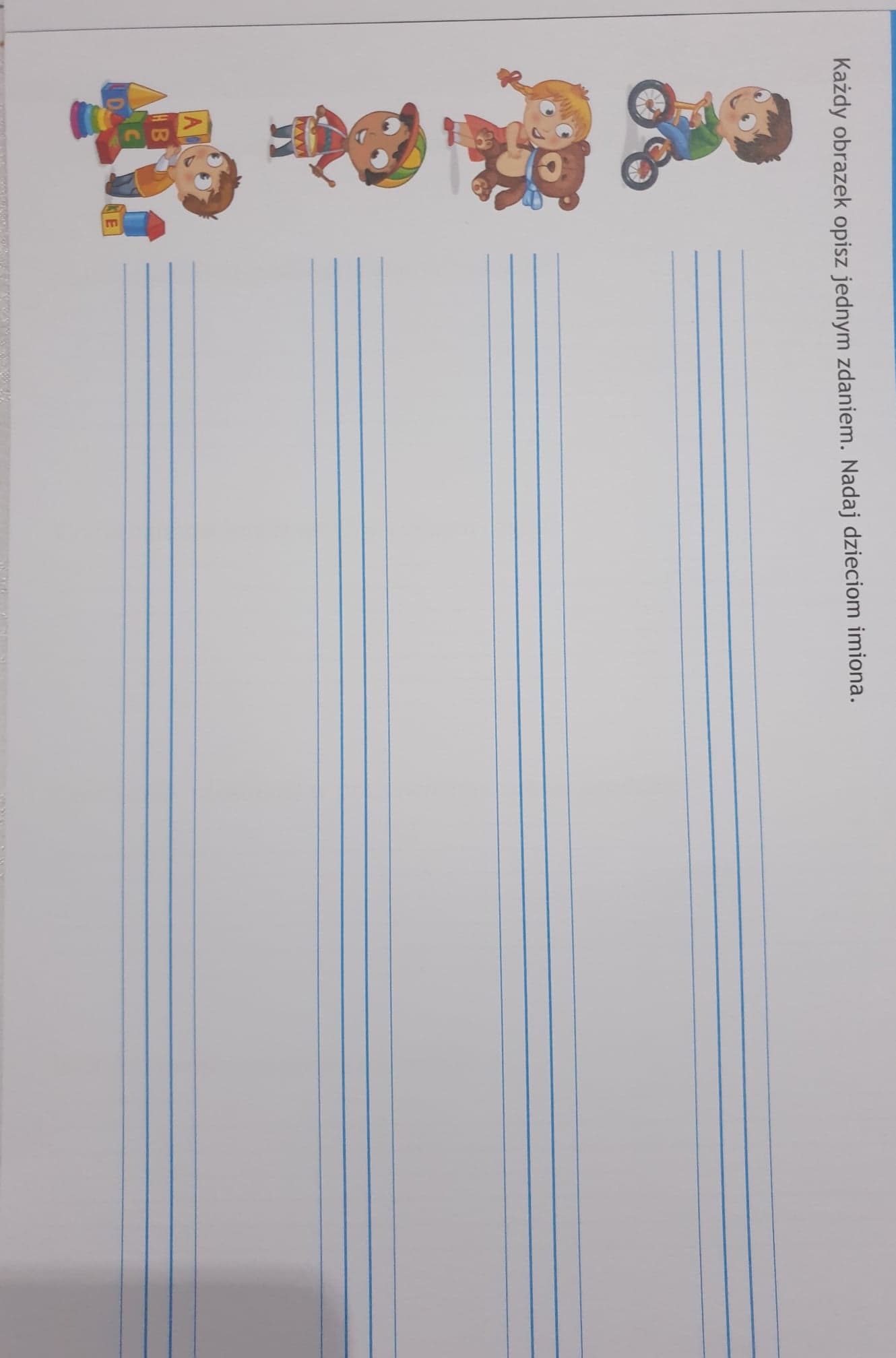 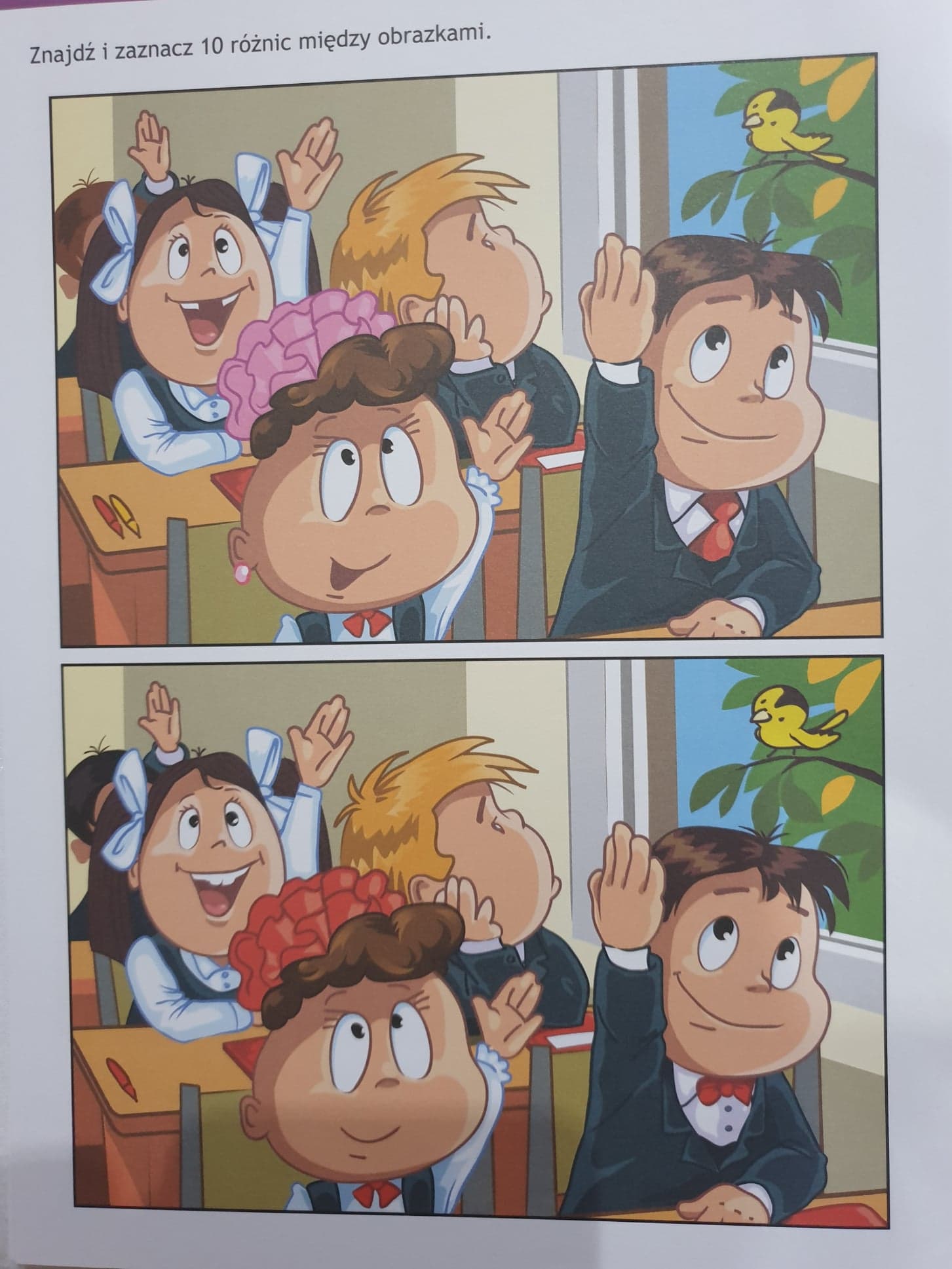 